Об утверждении Административного регламента предоставления муниципальной услуги «Выдача градостроительного плана земельного участка»В соответствии с Федеральным законом от 27 июля 2010 года N 210-ФЗ «Об организации предоставления государственных и муниципальных услуг», Градостроительным Кодексом Российской Федерации, Уставом Североуральского городского округа, постановлением Администрации Североуральского городского округа от 26.04.2012 № 560 «Об утверждении Порядка разработки и утверждения административных регламентов предоставления муниципальных услуг на территории Североуральского городского округа, Порядка проведения экспертизы проектов административных регламентов предоставления муниципальных услуг на территории Североуральского городского округа», Администрация Североуральского городского округа ПОСТАНОВЛЯЕТ:	1. Утвердить Административный регламент предоставления муниципальной услуги «Выдача градостроительного плана земельного участка» (прилагается).	2. Признать утратившим силу постановление Администрации Североуральского городского округа от 14.12.2017 № 1357 «Об утверждении Административного регламента предоставления муниципальной услуги «Подготовка и выдача градостроительного плана земельного участка, в виде отдельного документа».	3. Контроль за исполнением настоящего постановления возложить на Заместителя Главы Администрации Североуральского городского округа 
В.В. Паслера.	4. Опубликовать настоящее постановление в газете «Наше слово», разместить на официальном сайте Администрации Североуральского городского округа.ГлаваСевероуральского городского округа                                              В.П. Матюшенко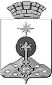 АДМИНИСТРАЦИЯ СЕВЕРОУРАЛЬСКОГО ГОРОДСКОГО ОКРУГА ПОСТАНОВЛЕНИЕАДМИНИСТРАЦИЯ СЕВЕРОУРАЛЬСКОГО ГОРОДСКОГО ОКРУГА ПОСТАНОВЛЕНИЕ27.02.2020                                                                                                         № 210                                                                                                        № 210г. Североуральскг. Североуральск